2017届毕业生推荐表注册操作指南一、学生用户注册打开http://www.91job.gov.cn/进入江苏省高校毕业生就业网络联盟，如图：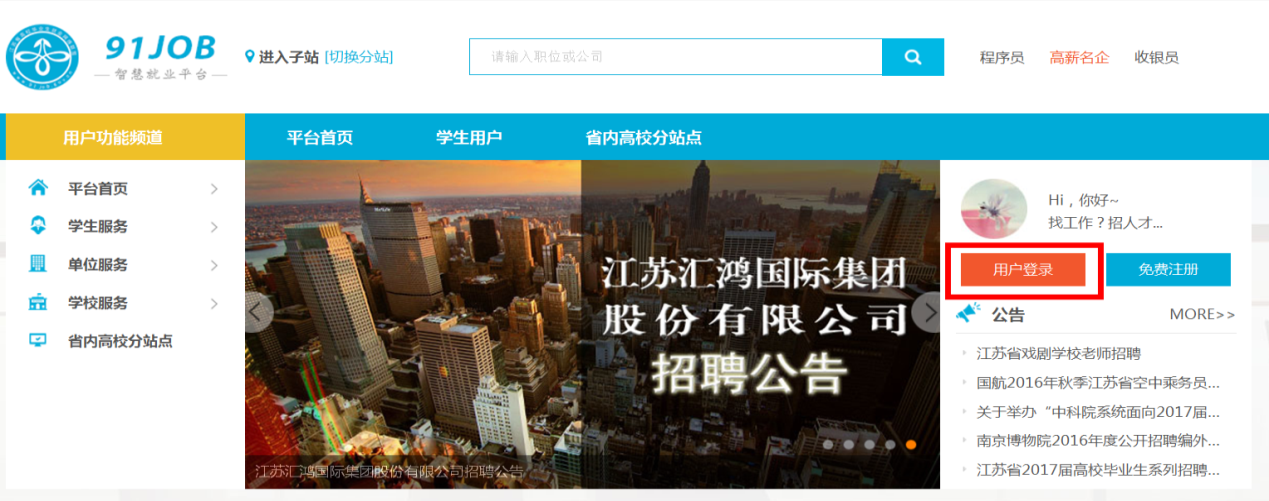 点击“用户登录”，然后选择“学生登录”，用户91job智慧就业平台登录页面如下：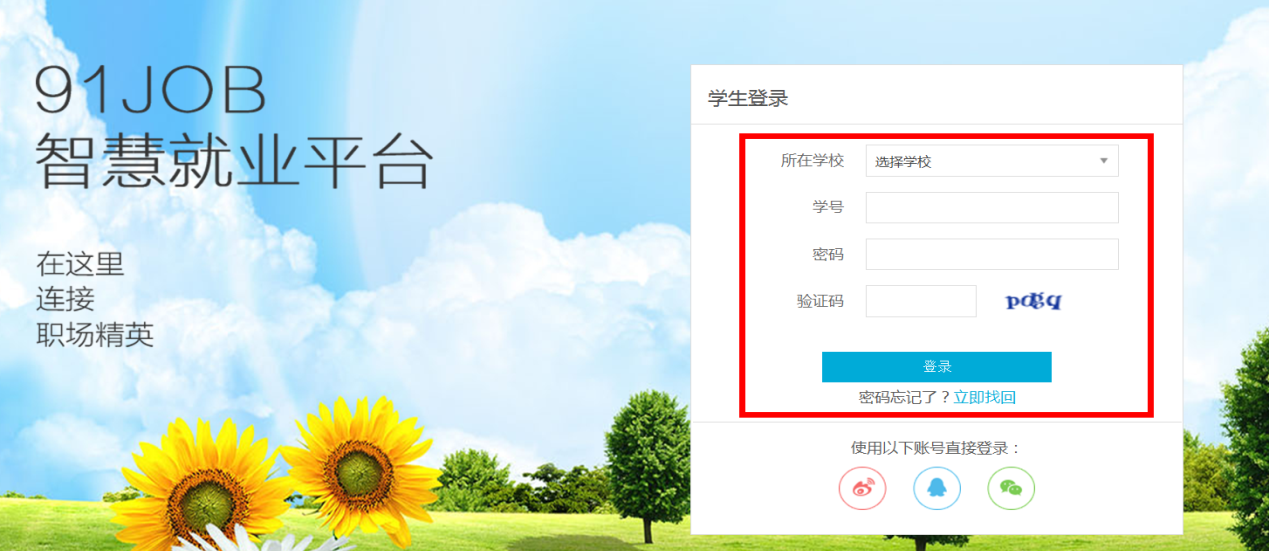 请填写“所在学校”，“学号”，“密码”“验证码”，点击“登录”，进入毕业生个人账号。注意：“江苏省高校毕业生就业网络联盟”该平台用户名和密码与“南京农业大学就业信息服务平台”一致，如密码遗忘可联系学院辅导员查询或重置。二、编辑推荐表1，填写推荐表登录成功后，选择“推荐表管理”，如图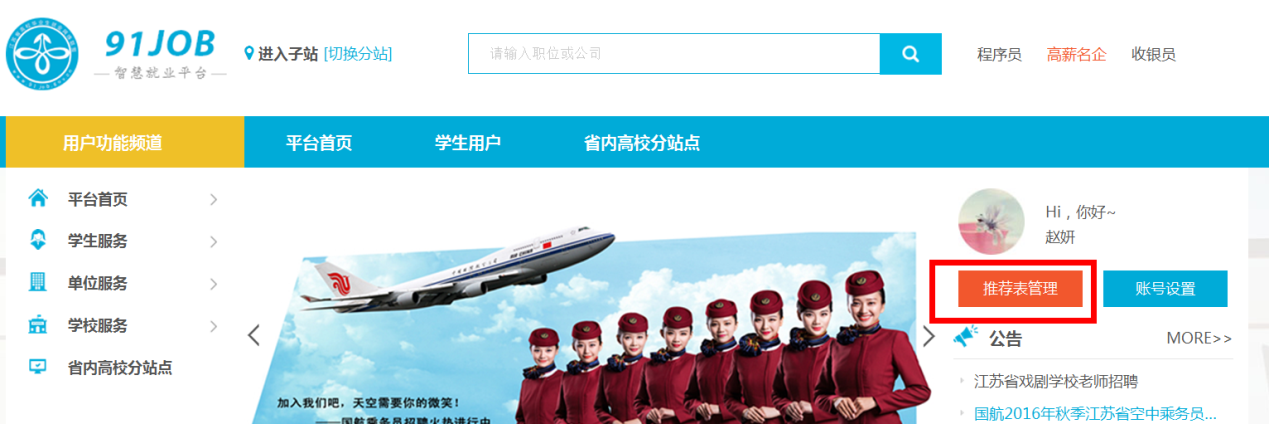 进入“推荐表注册”页面如下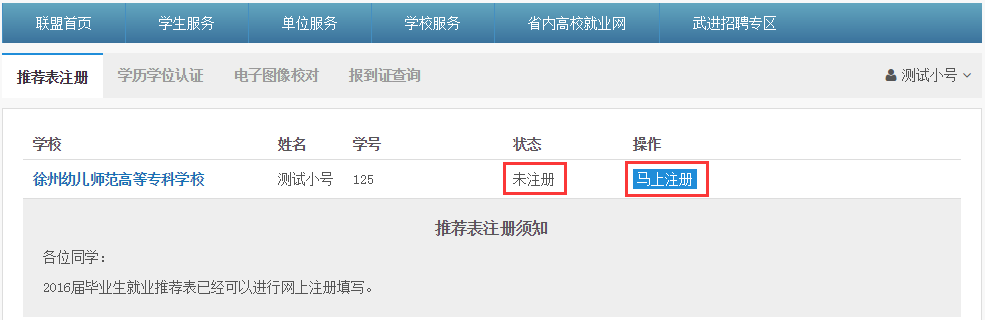 仔细核对个人信息，选择“马上注册”，进入推荐表填写页面如图：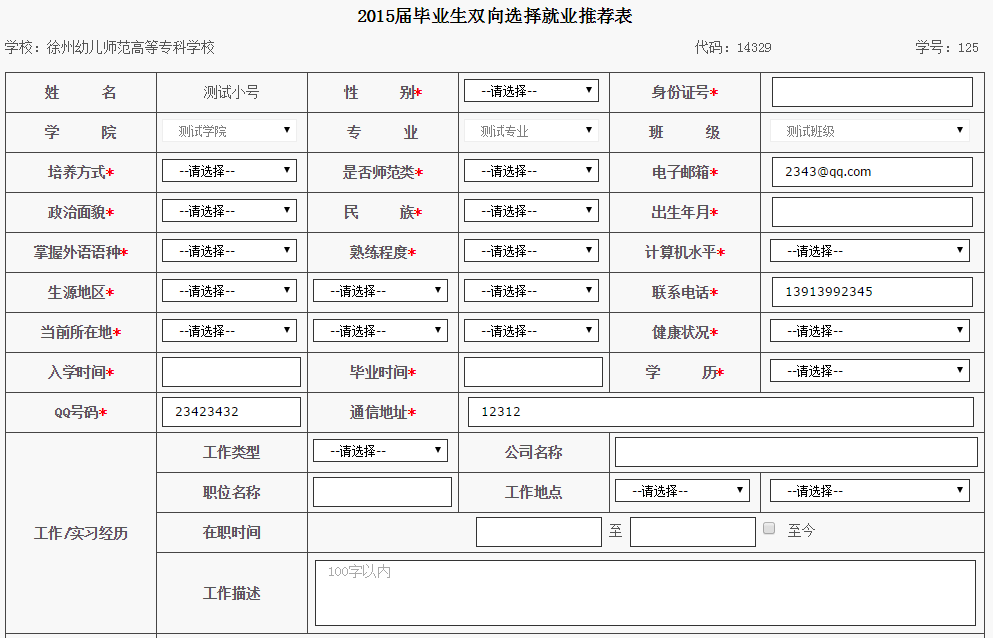 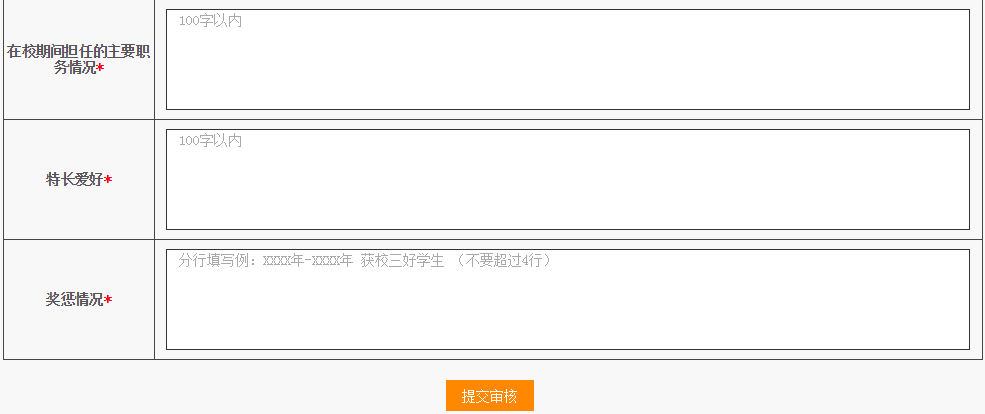 请按规范填写所有内容，带星号内容为必填内容；如果你有“工作/实习经历”，请你务必填写清楚。确认后点击“提交审核”，提交成功。如下图：2.预览推荐表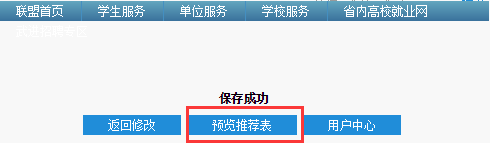 选择“返回修改”，可以继续修改推荐表内容，选择“预览推荐表”，可以预览推荐表如图：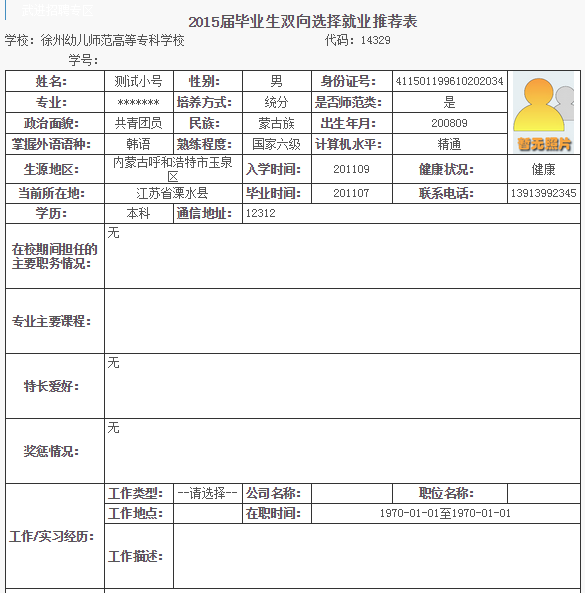 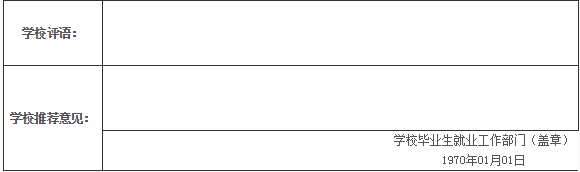 3.推荐表修改及状态查看如果你提交成功后发现有需要修改的地方或需要查看学校审核情况，请按以下提示步骤操作打开http://www.91job.gov.cn/登录账号如图：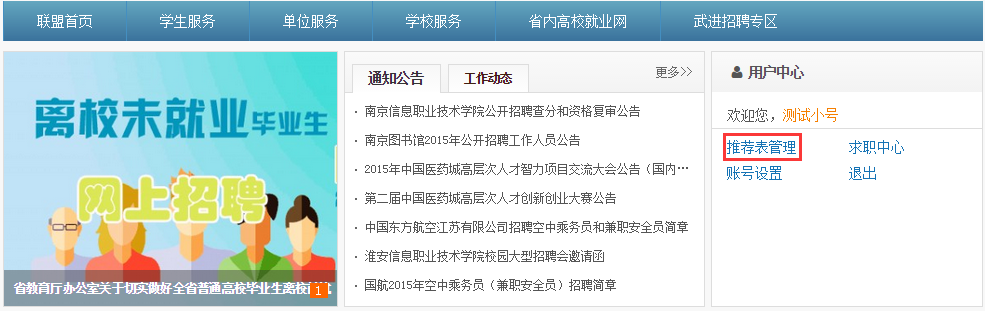 选择推荐表管理。查看推荐表状态如下：*提交成功，学校尚未审核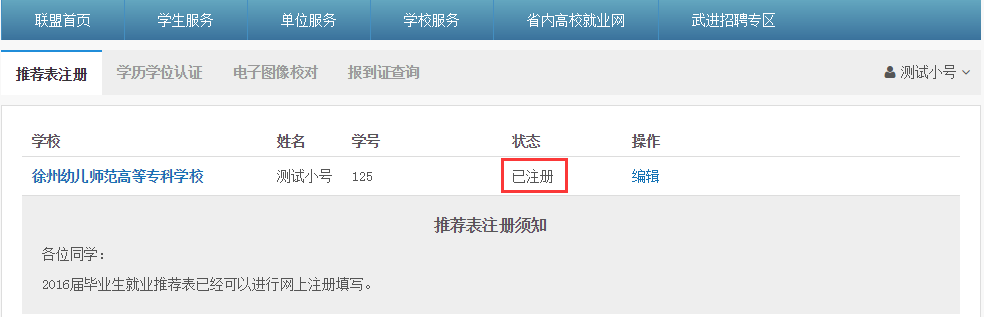 如果状态为“已注册”，说明学校尚未审核，点击“编辑”，进入推荐表编辑页面，修改，重新提交即可。*提交成功，学校已审核通过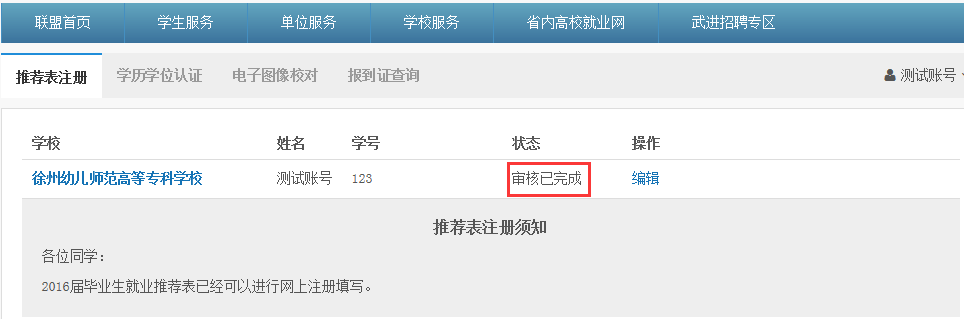 如果状态为“审核已完成”，请联系你所在学院辅导员，完成修改。